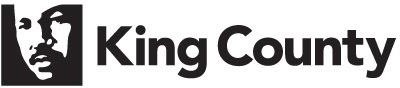 Hoja informativa: Centro de servicios de la parte sur del centro (SODO)
Ubicación: 1000-1050 6th Ave S, y 831 Seattle Boulevard en SeattleTipo de instalación: Albergue mejorado, Centro de Servicios de Salud ConductualCapacidad: Preserva el albergue existente para 270 personas operado por el Ejercito de Salvación, 	 agrega un albergue mejorado y servicios de salud conductual para hasta 150 personas más.Servicios y dotación de personal: El centro de servicios contará con personal las 24 horas del día, los 7 días de la semana, que brindará administración de casos y servicios de alojamiento. Uno de los refugios brindará apoyo para la salud del conductual. La proporción de personal variará según el tipo de programa. La seguridad seguirá estando en el sitio las 24 horas del día, los 7 días de la semana.Población atendida: Personas sin refugio que no tienen hogar AntecedentesEn el 2020, el Condado de King, en asociación con la Ciudad de Seattle, abrió un refugio mejorado que ahora atiende a 270 personas. Desde noviembre del 2020, el Ejército de Salvación ha operado el refugio y dotado el edificio de personal incluyendo administradores de casos, navegadores de vivienda y especialistas en salud mental las 24 horas del día, los 7 días de la semana. Durante los últimos dos años, el refugio Lighthouse del Ejército de Salvación en SODO ha atendido a un total de 996 personas, 103 de las cuales han salido con éxito del programa a una vivienda permanente. Poco más de un tercio de los residentes actuales, 91 personas, trabajan en la zona y duermen en el albergue.
 En mayo, el Consejo del Condado de King votó para prorrogar el contrato actual de arrendamiento del refugio mejorado de SODO. Esta extensión del contrato de arrendamiento evitó el cierre del sitio cuando el contrato de arrendamiento expiró en noviembre, dejando a cientos de personas sin ningún lugar adonde ir. El nuevo contrato de arrendamiento amplía el acceso del Condado de King a la propiedad para establecer un centro de servicios, creado en asociación con la Ciudad de Seattle y la Autoridad Regional de Personas sin Hogar del condado de King (KCRHA). El centro de servicios de SODO albergará una red de servicios de salud conductual en el mismo lugar y refugio las 24 horas del día, los 7 días de la semana para personas sin hogar en el centro de Seattle, Chinatown/Distrito Internacional (CID), SODO y vecindarios cercanos. Los componentes planeados del Centro de Servicios incluyen: Albergue existente para 270 personasAlbergue temporal para sobriedadAlbergue centrado en la salud conductual Refugio mejorado micromodularServicios de apoyo para vehículos recreativos (RV)El refugio mejorado permite que una persona se estabilice sin tener que salir todas las mañanas y volver a entrar todas las noches y permite un acceso constante a baños, duchas y servicios de apoyo como atención médica y conexión servicios de vivienda. Los fondos para el centro de servicios de SODO provienen en parte del Plan federal de rescate estadounidense, las inversiones del Condado y $5 millones de la Ciudad de Seattle. El Condado de King y la KCRHA proporcionan los fondos para el funcionamiento y los servicios.Tiempo y compromisoEl Condado de King, la Ciudad de Seattle y KCRHA continúan colaborando con los miembros cercanos de la comunidad para informar sobre los próximos pasos del proyecto. El Condado de King anticipa una implementación gradual de los servicios, comenzando con la reubicación del centro de sobriedad para fines de año. Seguirá el refugio mejorado con servicios de salud conductual, unidades micromodulares y una ubicación para reparar una pequeña cantidad de vehículos recreativos (RV) mientras se ofrece a sus propietarios servicios de vivienda. Los nuevos proyectos de refugio en el sitio están programados para abrir entre el otoño del 2022 y la primavera del 2023. El diseño del sitio y los servicios para el Centro de Servicios de SODO está en progreso y determinará los usos finales y la ubicación de los servicios en la propiedad arrendada.  Las ubicaciones de los futuros servicios de albergue en el sitio incluyen una parte de la propiedad en donde actualmente se encuentra un campamento no autorizado. Los defensores de los sistemas de KCRHA actualmente se encuentran en el área, incluso en el CID, para hacer conexiones con las personas que viven sin refugio. ¿Tiene preguntas? Si tiene comentarios or desea participar en alguna reunión comunitaria, envíe un correo electrónico a: SODOHub@kingcounty.gov 